ПРОЄКТ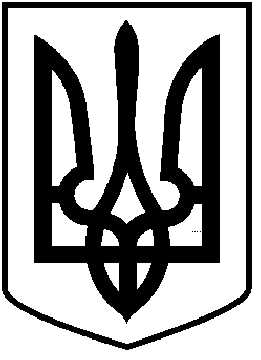       ЧОРТКІВСЬКА  МІСЬКА  РАДА____________________СЕСІЯ ВОСЬМОГО СКЛИКАННЯРІШЕННЯ___ грудня  2022 року                                                                                    №__м. ЧортківПро затвердження комісійного акту щодо не порушення меж земельної ділянки *** в с. Біла Чортківського району Тернопільської областіРозглянувши заяву ***, проект землеустрою щодо відведення земельної ділянки, враховуючи акт щодо не порушення меж земельної ділянки від 11.11.2022, відповідно до статей 12, 107, 158, 159, 198 «Земельного кодексу України», статті 50 Закону України «Про землеустрій» керуючись пунктом 34 частини 1 статті 26, статтею 59 Закону України «Про місцеве самоврядування в Україні», міська радаВИРІШИЛА:1. Затвердити акт комісії від 11.11.2022 року, щодо не порушення меж земельної ділянки, яка формується з метою передачі у власність *** для ведення особистого селянського господарства площею 0,1200 га з місцем розташування: с. Біла Чортківський район Тернопільська область (акт комісії додається).2. Погодити та закріпити межу земельної ділянки *** для ведення особистого селянського господарства площею 0,1200 га з місцем розташування: с. Біла Чортківський район Тернопільська область (акт комісії додається).3. Надати дозвіл Чортківському міському голові погодити межі земельної ділянки *** для ведення особистого селянського господарства площею 0,1200 га з місцем розташування: с. Біла Чортківський район Тернопільська область замість суміжного землекористувача ***.4. Копію рішення направити заявнику.5. Контроль за виконанням рішення покласти на постійну комісію міської ради з питань містобудування, земельних відносин та екології.Міський голова                                                              Володимир  ШМАТЬКОБілик О. Л.Дзиндра Я. П. Гурин В. М.Грицак А. В.Фаріон М. С.Губ’як Р. Т.